Temat kompleksowy: „STRAŻNICY PRZYRODY”CZWARTEK 23.04.2020„Jak hodować kwiaty”Cele: -wyrabianie opiekuńczego stosunku do roślin- zachęcanie do zakładania własnej hodowli , eksperymentowania i dbania o najbliższe środowisko- odczytywanie symboli obrazkowych1 Rodzicu, zachęć dziecko do rozwiązywania zagadek o wiosennych kwiatach, poproś, by wskazało na ilustracji odpowiedni gatunek.
Zgadnij, w jakich kwiatach można znaleźć brata?... (bratki)

Tuż przy ziemi niziutko, płatki z łodyżką krótką.
Fioletowe, wesołe, bo to przecież... (fiołek)

Dobrze ją znamy z prześlicznej woni, kwitnie dzwonkami,
chociaż nie zadzwoni. ... (konwalia)

Jeszcze wszystko uśpione, jeszcze nic nie rośnie,
a on śnieg przebija i mówi o wiośnie. ... (przebiśnieg)

Na zielonej łące kwitnie ich tysiące. W swej nazwie sto mają,
jak się nazywają?... (stokrotka)

Jak ten kwiatek się nazywa, co słowo „pan” w nazwie ukrywa? ... (tulipan)

Zwykle złote, białe albo fioletowe, wychodzą spod ziemi.... (krokusy)

Może Twoje dziecko potrafi wymienić inne wiosenne kwiaty?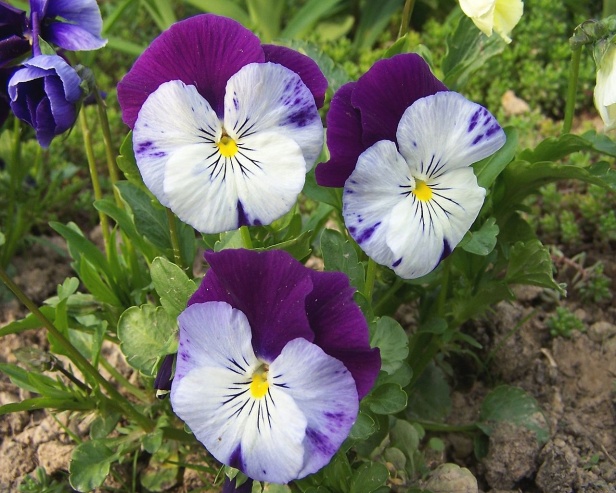 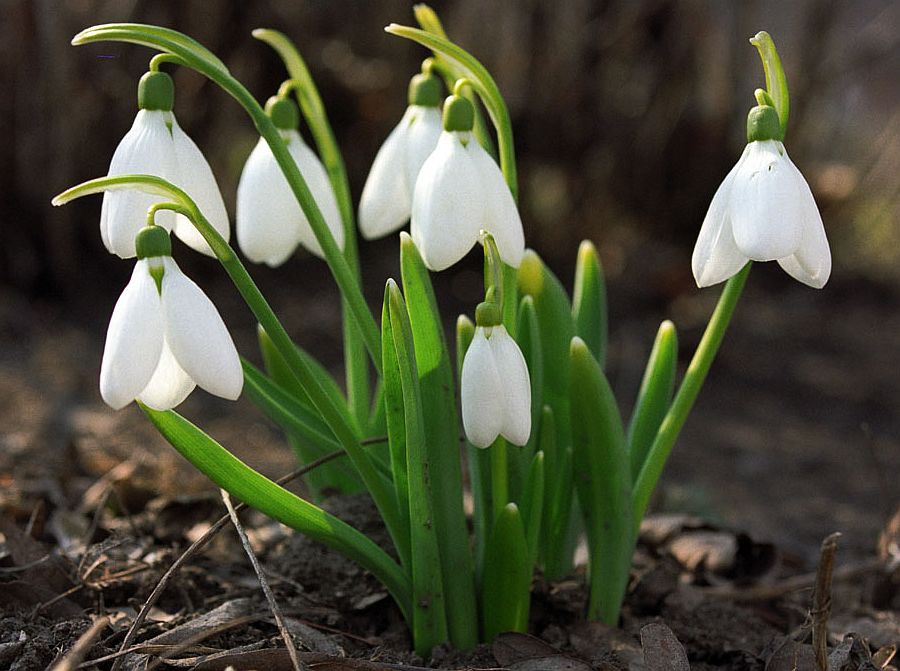 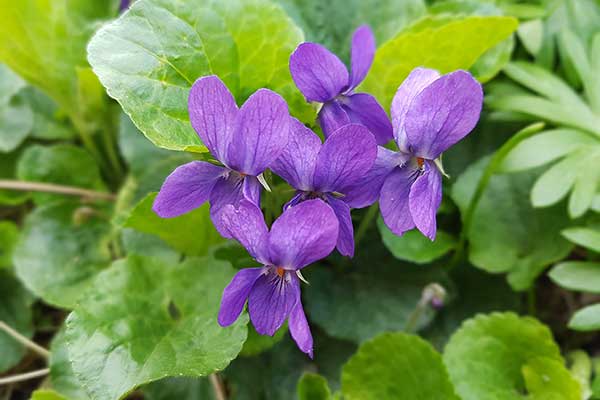 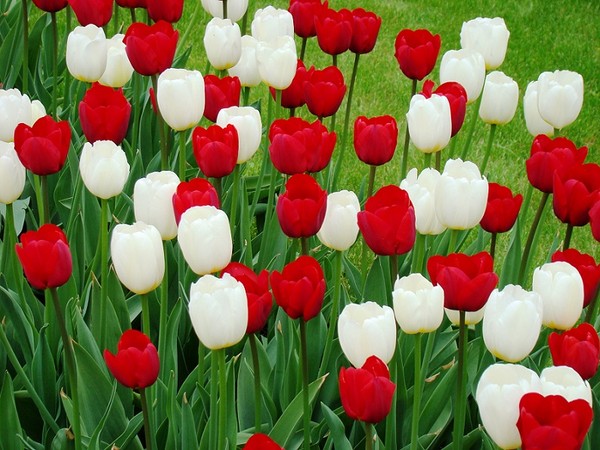 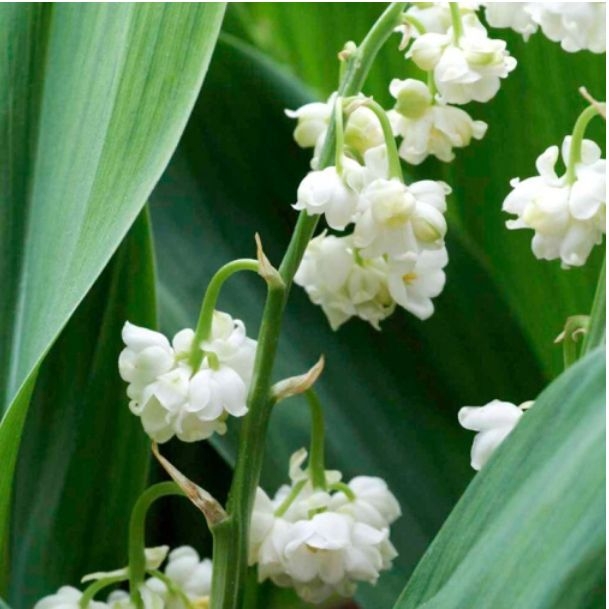 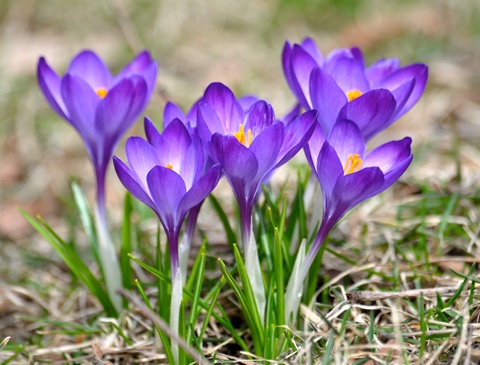 2 Zaproś dziecko do obejrzenia filmu, z którego dowie się, jak można założyć własną hodowlę kwiatową ( poniżej link do skopiowania)https://www.youtube.com/watch?v=zbtMVHcq70A3 Przygotujcie książkę, cz.4, poproś dziecko, by obejrzało ilustrację na str. Nr 19.                     I opowiedziało jej treść. Zwróćcie uwagę na umieszczone po prawej strony ilustracji SYMBOLE- to rysunki Ady. Co oznaczają?                                                                         4.Kolejnym zadaniem będzie wykonanie polecenia  „ Dokończ rysować kwiaty                          w doniczkach wg wzoru i pokoloruj je” na tej samej stronie książki. Po pracy zaproś dziecko do zabawy ruchowej: „ Pokaż, jak kwiaty rosną i obracają się do słońca, a jak więdną, gdy nie mają wody?”5.Możecie tez poobserwować ( lub samodzielnie wykonać) doświadczenie, z którego dowiedzie się, w jaki sposób rośliny pija wodęhttps://www.youtube.com/results?sp=mAEB&search_query=jak+rosną+kwiaty+film+dla+dzieci 6. Zaproponuj dziecku założenie własnej hodowli: to mogą być nasiona czy cebulki kwiatów lub warzyw, cebula itp. Wykorzystajcie zebrane dziś informacje. Będą nas bardzo cieszyć zdjęcia Waszych małych ogródków ;-). A może wolicie własnoręcznie wykonać takie tulipany? Link do skopiowania: https://pracaplastyczna.pl/index.php/wiosna/1075-kubeczkowe-tulipany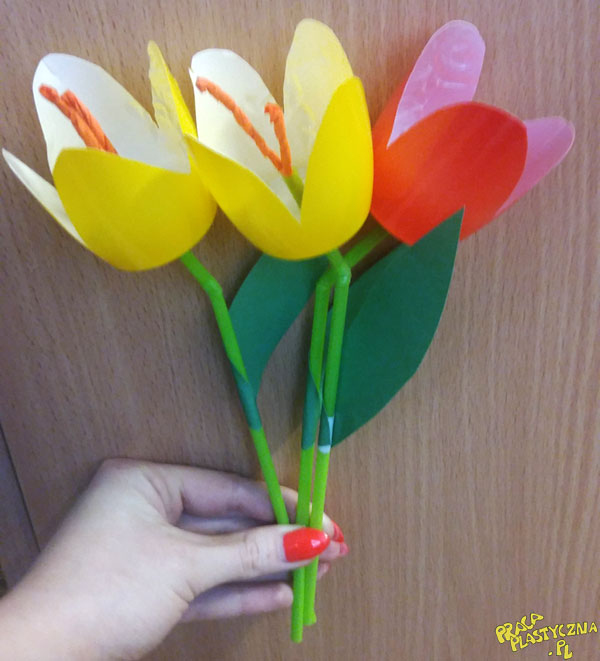 7.Na koniec proponujemy utrwalenie kwietniowej piosenki o boćku ( Czy śledzicie bociany w przygodzickim gnieździe?):  https://www.youtube.com/watch?v=kk5oMrOkffcTekst piosenki:Maria KonopnickaBocian 

Bociek, bociek leci!
Dalej, żywo, dzieci!
Kto bociana w lot wyścignie,
Temu kasza nie ostygnie.

Kle, kle, kle, kle, kle!

Bociek dziobem klaska:
— Wyjdźcież, jeśli łaska!
Niech zobaczę, niech powitam,
Niech o zdrowie się zapytam.

Kle, kle, kle, kle, kle!

— A ty, boćku stary,
Piórek masz do pary;
Żaby je liczyły w błocie,
Naliczyły cztery krocie.

Kle, kle, kle, kle, kle!

Nim skończyły liczyć,
Już je zaczął ćwiczyć.
— Oj, bocianie, miły panie,
Miejże dla nas zmiłowanie!

Kle, kle, kle, kle, kle!Dla chętnych i ciekawych ( przenieś literki w odpowiednie okienka rysując im drogę po linii, przeczytaj wyrazy)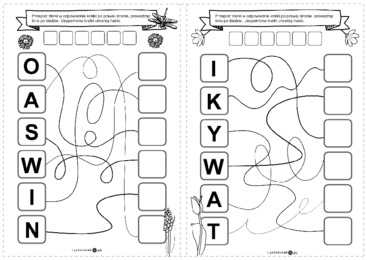 Przykład informacji zwrotnej do nauczycielaPrzykłady informacji zwrotnej:Imię i nazwisko dziecka: .............................................................Data:  23.04.2020 (czwartek)……Proszę wpisać TAK lub NIE…..1.Dzieckorozwiązywało zagadki, wskazywało odpowiednie ilustracje („ kwiaty’):……….2 Dziecko obejrzało film edukacyjny nt.” Hodowla kwiatów”….3.Dziecko wykonało zadania z Karty Pracy…………4.Dziecko wykonało/obserwowało doświadczenie przyrodnicze……5.Dziecko założyło hodowle lub wykonało prace plastyczna „ Kwiaty”…..6. Dziecko utrwaliło znajomość piosenki pt. „ Bociek”……Pamiętajcie Drodzy Rodzice, że dzieci dopiero się uczą i mają prawo popełniać błędy. ;-), ich prace nie muszą być  „jak z obrazka”Informację zwrotną przesyłajcie proszę na e-mail grupowy: calineczka2020zostanwdomu@gmail.comJeśli nie macie takiej możliwości to można skorzystać z  Messenger: Aneta Roga lub Bernadeta Niełacna Informację zwrotną można przesyłać raz w tygodniu, ale musi ona zawierać króciutki opis każdego dnia. To Państwo decydujecie , czy wysyłacie informację codziennie czy raz w tygodniu (zbiorową).DZIEKUJEMY ;-)